Budget$1,500…. Stipends and substitutes for trainings and travel$1,000….Family/Community involvement$1,500….Professional Learning$1,000… Resources/Supplies Problem of Practice Statement/Question:  2018-2019 Based on data, our school-wide approach to personalized learning in classrooms needs additional growth and professional development for our teachers to positively impact student outcomes.    To improve our focus on personalized learning and effective differentiation strategies in the classroom, our teachers will engage in frequent student data analysis, specifically focused on effective personalized learning & Differentiation strategies, which will increase overall student performance.Problem of Practice Statement/Question:  2018-2019 Based on data, our school-wide approach to personalized learning in classrooms needs additional growth and professional development for our teachers to positively impact student outcomes.    To improve our focus on personalized learning and effective differentiation strategies in the classroom, our teachers will engage in frequent student data analysis, specifically focused on effective personalized learning & Differentiation strategies, which will increase overall student performance.Problem of Practice Statement/Question:  2018-2019 Based on data, our school-wide approach to personalized learning in classrooms needs additional growth and professional development for our teachers to positively impact student outcomes.    To improve our focus on personalized learning and effective differentiation strategies in the classroom, our teachers will engage in frequent student data analysis, specifically focused on effective personalized learning & Differentiation strategies, which will increase overall student performance.Problem of Practice Statement/Question:  2018-2019 Based on data, our school-wide approach to personalized learning in classrooms needs additional growth and professional development for our teachers to positively impact student outcomes.    To improve our focus on personalized learning and effective differentiation strategies in the classroom, our teachers will engage in frequent student data analysis, specifically focused on effective personalized learning & Differentiation strategies, which will increase overall student performance.Problem of Practice Statement/Question:  2018-2019 Based on data, our school-wide approach to personalized learning in classrooms needs additional growth and professional development for our teachers to positively impact student outcomes.    To improve our focus on personalized learning and effective differentiation strategies in the classroom, our teachers will engage in frequent student data analysis, specifically focused on effective personalized learning & Differentiation strategies, which will increase overall student performance.Problem of Practice Statement/Question:  2018-2019 Based on data, our school-wide approach to personalized learning in classrooms needs additional growth and professional development for our teachers to positively impact student outcomes.    To improve our focus on personalized learning and effective differentiation strategies in the classroom, our teachers will engage in frequent student data analysis, specifically focused on effective personalized learning & Differentiation strategies, which will increase overall student performance.InputsLeversLeversLeversLeversOutcomes(Existing resources, strategies, talents, conditions)Community PartnersDistrictPrincipalsTeacherShort Term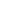 -PLC agenda and minutes will focus on instructional strategies to reflect focus on student personalized learning and professional learning for staff. 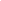 -Short term student goals are set by PLC and are obtained.-Walk-through documentation shows use of instructional strategies in the classroom -Students will participate in tracking their goals and reflecting on their individual learning.-Culture building within the school and community_____________________________ Start Here: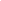 Expected Results and Long      Term Impact for StudentsAll learners at Prestonsburg Elementary School will show academic improvement through personalized learning in the classroom. Effective implementation of the RTI planImproved instructional strategies to reach individual students100% of student will participate in goal setting to increase their overall individual performance.100% accomplished rating in Differentiation on teacher walkthrough component #3.Increase of students  grades (those scoring below C to B or better)Reduction of Novice by 100% 80% decrease in office referrals due to classroom disruptive behaviors.Weekly PLC’sOn-going student data analysisCompletion of ATLAS case study analysis.  PLC structureAccomplished Teaching WorkGroup and mentoringPositive School Culture and ClimateStudent Data AnalysisDataFormative/SummativeGradesAttendanceDisciplineBenchmark Assessments/KPREPWalk-through Component #3ACT Principal CadreACT provided TrainingsNetworking meetings with other administratorsPES PETLL Visit Jan. 31District required professional learning on effective RTI strategies and procedures. Community Initiative including career days, STLP project, arts/humanities performancesTiny Blackcat Academies (4 scheduled events)MSU CollaborationUNITE Club & TutorCAP Bully PreventionSTEAM Night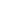 District required trainingsDistrict teacher continuum programs:  induction through teacher leader district programDistrict wide programs and resources 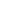 Organize time for PLC’s utilizing teaching standards pertaining to effective personalized learning strategies and collaborative sharing.Complete weekly walk-throughs, providing teachers with meaningful feedback to foster personalized learning & focusing on component #3 on district walk-through document.Provide coaching and feedback from Principal Cadre and PETLL visits. Provide Resources and learning opportunities for growth in personalized learning strategies.Provide teacher mentoring opportunities for staff.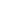 Engage in weekly PLC’s focused on accomplished teaching and learning to develop effective personalized student learning. Utilize ATLAS to analyze accomplished teaching and student personalized learning strategies.Networking and mentoring to share personalized learning strategies.On-going student data analysis.Focused studies on personalized learning and differentiation of instruction to determine impact. ____________________________Student Personalized goal settingStudent-led conferencing (Peer/parent)Personal data tracking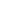 Short Term-PLC agenda and minutes will focus on instructional strategies to reflect focus on student personalized learning and professional learning for staff. -Short term student goals are set by PLC and are obtained.-Walk-through documentation shows use of instructional strategies in the classroom -Students will participate in tracking their goals and reflecting on their individual learning.-Culture building within the school and community_____________________________ Start Here:Expected Results and Long      Term Impact for StudentsAll learners at Prestonsburg Elementary School will show academic improvement through personalized learning in the classroom. Effective implementation of the RTI planImproved instructional strategies to reach individual students100% of student will participate in goal setting to increase their overall individual performance.100% accomplished rating in Differentiation on teacher walkthrough component #3.Increase of students  grades (those scoring below C to B or better)Reduction of Novice by 100% 80% decrease in office referrals due to classroom disruptive behaviors.Weekly PLC’sOn-going student data analysisCompletion of ATLAS case study analysis.  